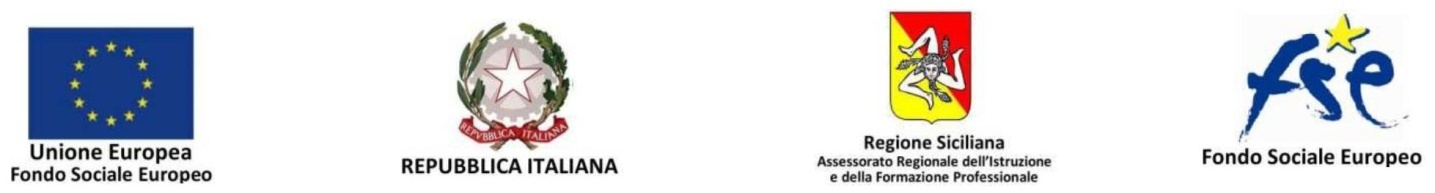 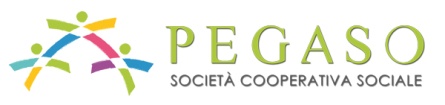 Oggetto: BANDO PER LA SELEZIONE DI PERSONALE ESTERNO “DOCENTE”ALLEGATO A – Domanda di ammissioneDichiarazione sostitutiva dell’atto di notorietà (art. 46 e 47 – TU approvato con DPR 445 del 28/12/2011)Il/la  sottoscritto/a  __________________________________________________________nato a ______________________________________ 	Prov. ___ il  ___/___/__________Codice Fiscale _______________________________________________________________P. Iva __________________________________ e residente in _________________________Prov. __         in via/piazza  ______________________________________________________ n. civico ___ Tel fisso_______________________________ Cell ________________________E mail (PEC) _______________________________________ E Mail_______________________________PRESENTAdomanda di ammissione alla selezione per personale docente per i seguenti moduli (barrare il modulo e/o i moduli  per i quale ci si candida):DICHIARAconsapevole delle responsabilità civili e penali, anche ai sensi e per gli effetti dell’art. 76 del D.P.R. 445/2000,  cui va incontro in caso di false dichiarazioni:che i dati riportati nella presente domanda di ammissione e nel curriculum vitae allegato sono veritieri e rispondono alla situazione di fatto e di  diritto esistenti alla data della presente; di aver preso visione dell’avviso di cui in oggetto  e  di essere a conoscenza dei requisiti generali e specifici richiesti per partecipare alla selezione;di possedere i requisiti generali e specifici di cui al sopra citato avviso.NELLO SPECIFICO, DICHIARA Ai sensi degli artt.  46 e 47 D.P.R. 28.12.2000 n°445essere cittadino italiano o di uno degli stati membri dell’Unione Europea;godere di diritti civili e politici;non aver riportato condanne penali anche non definitive e non avere procedimenti penali in corso;non essere stato escluso dall’elettorato politico attivo;di essere iscritto:  all’Albo Regionale  all’Elenco  di non essere iscritto in nessuna delle predette categorie;di essere in possesso di titoli di studio e/o formativi pertinenti ai moduli oggetto della candidatura, nonché a quanto previsto dal CCNL per il profilo di Formatoredi possedere comprovata esperienza didattica e professionale coerente con i moduli oggetto di  candidatura ;Di essere stato assunto a tempo indeterminato in data____________ presso l’ente gestore_______________________che il proprio stato occupazionale è: _________________________________________.  Se occupato, specificare:contratto full time        contratto part time         n. ore settimanali_______________articolazione oraria_________________________________________________________ Di non essere pubblico dipendente Oppure Di essere pubblico dipendente e si impegna, in caso di esito positivo della selezione, a produrre, preliminarmente alla sottoscrizione del contratto, l’autorizzazione dell’Amministrazione di appartenenza ad assumere incarichi esterni (D.Lgs. 30/03/2001 n. 65 e s.m.i). Inoltre, dichiara di essere a conoscenza che in caso di mancanza di presentazione dell’autorizzazione ritenuta valida dal soggetto sottoscrittore del contratto nei tempi previsti, la candidatura verrà considerata nulla;Di essere consapevole che gli esiti delle selezioni saranno comunicati esclusivamente al seguente   indirizzo di posta elettronica _____________________________;Di essere a conoscenza che potranno essere eseguiti controlli sulla veridicità di quanto dichiarato ai sensi dell’art. 71, D.P.R. 445/2000;Di comunicare tempestivamente ogni modifica o variazione a quanto dichiarato nella presente domanda;Di aver preso visione e di accettare in ogni sua parte il Bando in oggetto, nonché di obbligarsi all’osservanza di tutte le disposizioni in esso previste.  Si allegano alla presente:scheda di autovalutazione dell’esperienza resa sotto forma di dichiarazione sostitutiva ai sensi degli art. 46 e 47 del DPR 445/2000 (allegato B);dettagliato curriculum vitae in formato Europeo reso sotto forma di dichiarazione sostitutiva ai sensi degli art. 46 e 47 del DPR 445/2000, con liberatoria al trattamento dei dati, da cui si dovranno chiaramente evincere le informazioni oggetto della valutazione;fotocopia di un documento di identità in corso di validità e copia del codice fiscale;eventuale documentazione comprovante il possesso dei requisiti richiesti;allegato C- informativa per il trattamento dei dati personaliSono consapevole delle conseguenze penali in caso di falsa dichiarazione e della decadenza da eventuali benefici ottenuti, così come previsto dagli articoli 75 e 76 del Testo unico delle disposizioni legislative e regolamentari in materia di documentazione amministrativaLuogo e data ____________________________     Firma_________________________________MODULOORE TOTALIEsperienza didattica e/o professionale in contesti coerenti con le attivitàGastronomia professionale di impasto e pasticceria: tecniche, strumenti e attrezzature.130Fascia A (10 anni)Gastronomia professionale di impasto e pasticceria: tecniche, strumenti e attrezzature.100Fascia B (5 anni)Tecniche e metodi di stoccaggio e conservazione degli alimenti.20Fascia B (5 anni)Scienze e tecniche dietetiche.30Fascia C (Meno di 5 anni)